SG-ZCM8052NDK-O- 8Megapixel 52x Long Range Zoom Starlight NDAA Network and Digital Dual Output Camera Module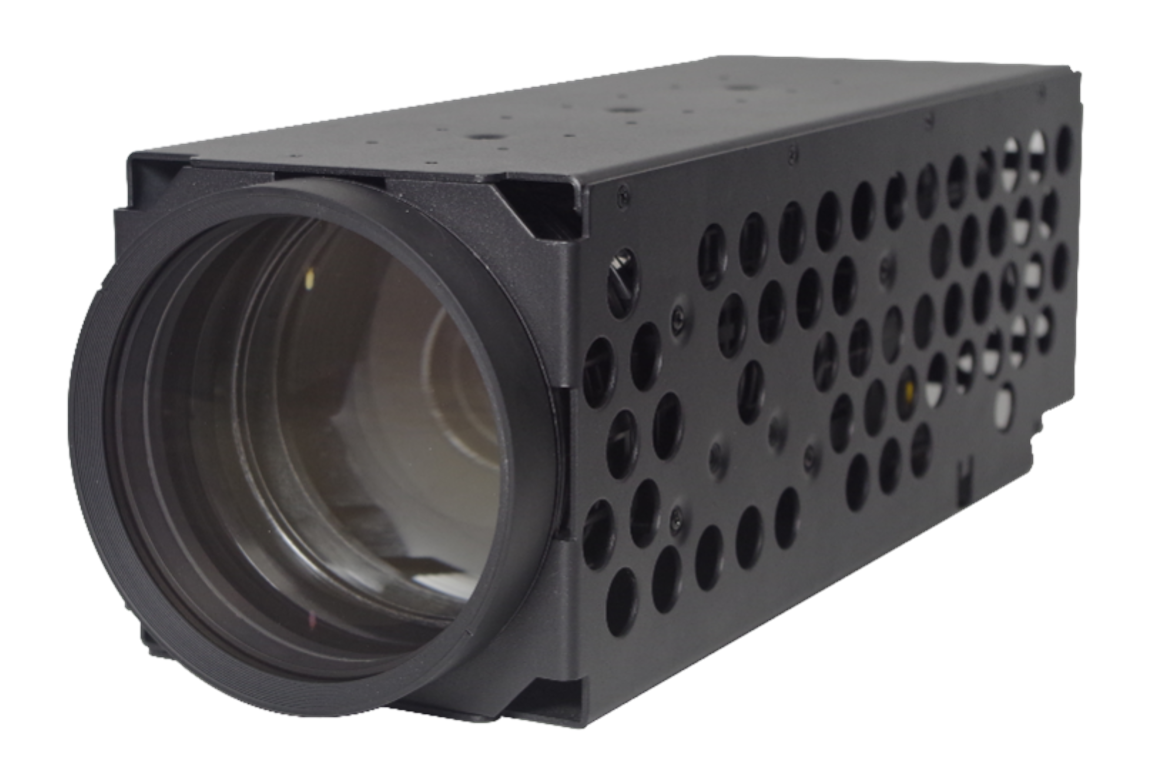 1. Features> 1/1.8” Sony Exmor CMOS Sensor.> Powerful 52x optical zoom (15-775mm).> Max. 8Mp(3840x2160) Resolution> Support various IVS functions> Support EIS and Optical Defog> Support LVDS digital video output synchronously> With NOVATEK high performance chip2. Specification3. Dimension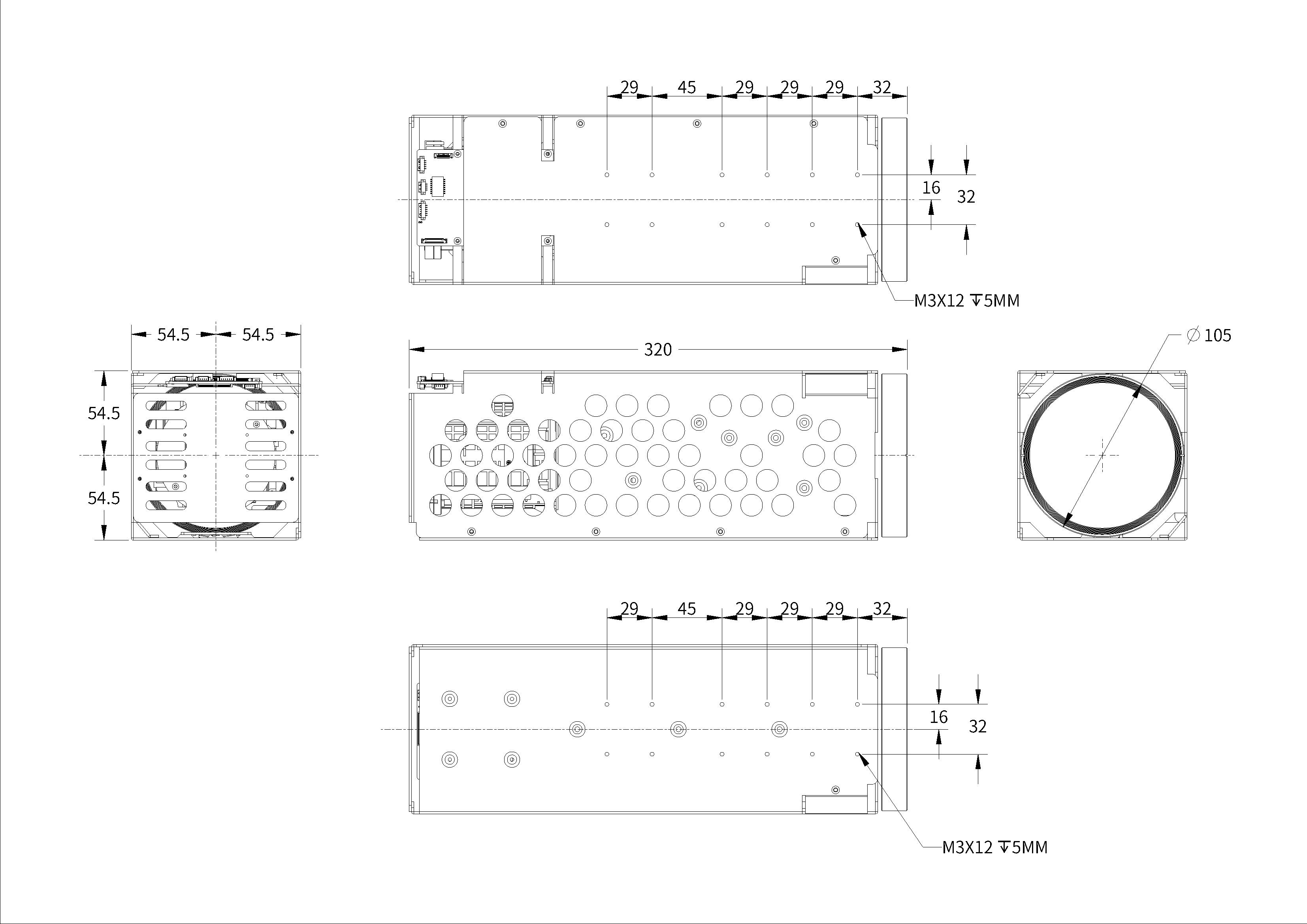 4. Interface Definition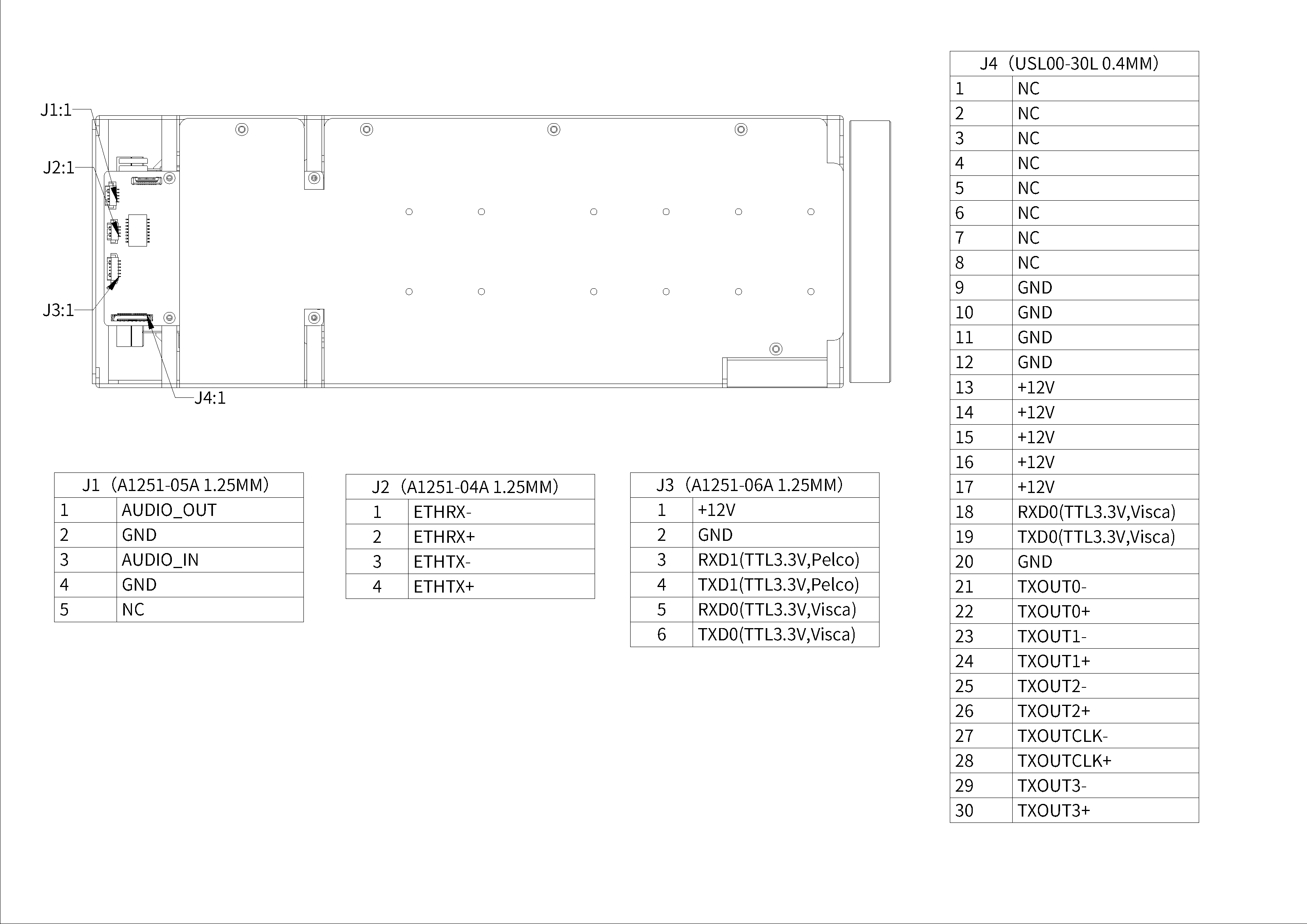 Network InterfaceLVDS InterfaceHangzhou Savgood Technology Co., Ltd.Rm. 1201, Xincheng Fazhan Building #1, No. 406 Xintiandi Street, Gongshu District, Hangzhou City, 310015, ChinaTel: +86 - (571) 8803 8121Email: sales@savgood.comhttp://www.savgood.comhttp://www.savgoodtech.com*Design and specifications are subject to change without prior notification.© 2013 Savgood Technology Co., Ltd.ModelModelSG-ZCM8052NDK-OSG-ZCM8052NDK-OSG-ZCM8052NDK-OSG-ZCM8052NDK-OSensorImage Sensor1/1.8” Sony Starvis progressive scan CMOS1/1.8” Sony Starvis progressive scan CMOS1/1.8” Sony Starvis progressive scan CMOS1/1.8” Sony Starvis progressive scan CMOSSensorEffective PixelsApprox. 8.41 MegapixelApprox. 8.41 MegapixelApprox. 8.41 MegapixelApprox. 8.41 MegapixelLensFocal Length15mm~775mm, 52x Optical Zoom15mm~775mm, 52x Optical Zoom15mm~775mm, 52x Optical Zoom15mm~775mm, 52x Optical ZoomLensApertureF2.8~F8.2F2.8~F8.2F2.8~F8.2F2.8~F8.2LensField of ViewH: 28.7°~0.6°, V: 16.3°~0.3°, D: 32.7°~0.7°H: 28.7°~0.6°, V: 16.3°~0.3°, D: 32.7°~0.7°H: 28.7°~0.6°, V: 16.3°~0.3°, D: 32.7°~0.7°H: 28.7°~0.6°, V: 16.3°~0.3°, D: 32.7°~0.7°LensClose Focus Distance1m~10m (Wide~Tele)1m~10m (Wide~Tele)1m~10m (Wide~Tele)1m~10m (Wide~Tele)LensZoom SpeedApprox. 7s (Optical Wide~Tele)Approx. 7s (Optical Wide~Tele)Approx. 7s (Optical Wide~Tele)Approx. 7s (Optical Wide~Tele)LensDORI Distance(Human)DetectObserveRecognizeIdentifyLensDORI Distance(Human)14,667m5,820m2,933m1,466mVideoCompressionH.265/H.264/H.264H/MJPEGH.265/H.264/H.264H/MJPEGH.265/H.264/H.264H/MJPEGH.265/H.264/H.264H/MJPEGVideoStreaming Capability3 streams3 streams3 streams3 streamsVideoResolution50Hz: 25fps@8MP(3840×2160)60Hz: 30fps@8MP(3840×2160)50Hz: 25fps@8MP(3840×2160)60Hz: 30fps@8MP(3840×2160)50Hz: 25fps@8MP(3840×2160)60Hz: 30fps@8MP(3840×2160)50Hz: 25fps@8MP(3840×2160)60Hz: 30fps@8MP(3840×2160)VideoVideo Bit Rate32kbps~16Mbps32kbps~16Mbps32kbps~16Mbps32kbps~16MbpsVideoAudioAAC / MP2L2AAC / MP2L2AAC / MP2L2AAC / MP2L2VideoLVDS Video50Hz: 25fps@2MP(1920×1080)60Hz: 30fps@2MP(1920×1080)50Hz: 25fps@2MP(1920×1080)60Hz: 30fps@2MP(1920×1080)50Hz: 25fps@2MP(1920×1080)60Hz: 30fps@2MP(1920×1080)50Hz: 25fps@2MP(1920×1080)60Hz: 30fps@2MP(1920×1080)NetworkStorageTF card (256 GB), FTP, NASTF card (256 GB), FTP, NASTF card (256 GB), FTP, NASTF card (256 GB), FTP, NASNetworkNetwork ProtocolOnvif, HTTP, HTTPS, IPv4, IPv6, RTSP, DDNS, RTP, TCP, UDPOnvif, HTTP, HTTPS, IPv4, IPv6, RTSP, DDNS, RTP, TCP, UDPOnvif, HTTP, HTTPS, IPv4, IPv6, RTSP, DDNS, RTP, TCP, UDPOnvif, HTTP, HTTPS, IPv4, IPv6, RTSP, DDNS, RTP, TCP, UDPNetworkMulticastSupportSupportSupportSupportFirmware Upgrade (LVDS)Firmware Upgrade (LVDS)Only can upgrade the firmware via Network port.Only can upgrade the firmware via Network port.Only can upgrade the firmware via Network port.Only can upgrade the firmware via Network port.General EventsGeneral EventsMotion, Tamper, SD Card, NetworkMotion, Tamper, SD Card, NetworkMotion, Tamper, SD Card, NetworkMotion, Tamper, SD Card, NetworkIVSIVSTripwire, Cross Fence Detection, Intrusion, Abandoned Object, Fast-Moving, Parking Detection, Crowd Gathering Estimation, Missing Object, Loitering Detection.Tripwire, Cross Fence Detection, Intrusion, Abandoned Object, Fast-Moving, Parking Detection, Crowd Gathering Estimation, Missing Object, Loitering Detection.Tripwire, Cross Fence Detection, Intrusion, Abandoned Object, Fast-Moving, Parking Detection, Crowd Gathering Estimation, Missing Object, Loitering Detection.Tripwire, Cross Fence Detection, Intrusion, Abandoned Object, Fast-Moving, Parking Detection, Crowd Gathering Estimation, Missing Object, Loitering Detection.S/N RatioS/N Ratio≥55dB (AGC Off, Weight ON)≥55dB (AGC Off, Weight ON)≥55dB (AGC Off, Weight ON)≥55dB (AGC Off, Weight ON)Minimum IlluminationMinimum IlluminationColor: 0.05Lux/F2.8; B/W: 0.005Lux/F2.8Color: 0.05Lux/F2.8; B/W: 0.005Lux/F2.8Color: 0.05Lux/F2.8; B/W: 0.005Lux/F2.8Color: 0.05Lux/F2.8; B/W: 0.005Lux/F2.8Noise ReductionNoise Reduction2D/3D2D/3D2D/3D2D/3DExposure ModeExposure ModeAuto, Aperture Priority, Shutter Priority, Gain Priority, ManualAuto, Aperture Priority, Shutter Priority, Gain Priority, ManualAuto, Aperture Priority, Shutter Priority, Gain Priority, ManualAuto, Aperture Priority, Shutter Priority, Gain Priority, ManualExposure CompensationExposure CompensationSupportSupportSupportSupportShutter SpeedShutter Speed1/1~1/30000s1/1~1/30000s1/1~1/30000s1/1~1/30000sBLCBLCSupportSupportSupportSupportHLC HLC SupportSupportSupportSupportWDRWDRSupportSupportSupportSupportWhite BalanceWhite BalanceAuto, Manual, Indoor, Outdoor, ATW, Sodium lamp, Street lamp, Natural, One PushAuto, Manual, Indoor, Outdoor, ATW, Sodium lamp, Street lamp, Natural, One PushAuto, Manual, Indoor, Outdoor, ATW, Sodium lamp, Street lamp, Natural, One PushAuto, Manual, Indoor, Outdoor, ATW, Sodium lamp, Street lamp, Natural, One PushDay/NightDay/NightElectrical, ICR(Auto/Manual)Electrical, ICR(Auto/Manual)Electrical, ICR(Auto/Manual)Electrical, ICR(Auto/Manual)Focus ModeFocus ModeAuto, Manual, Semi Auto, Fast Auto, Fast Semi Auto, One Push AFAuto, Manual, Semi Auto, Fast Auto, Fast Semi Auto, One Push AFAuto, Manual, Semi Auto, Fast Auto, Fast Semi Auto, One Push AFAuto, Manual, Semi Auto, Fast Auto, Fast Semi Auto, One Push AFElectronic DefogElectronic DefogSupportSupportSupportSupportOptical DefogOptical DefogSupport, 750nm~1100nm channel is Optical DefogSupport, 750nm~1100nm channel is Optical DefogSupport, 750nm~1100nm channel is Optical DefogSupport, 750nm~1100nm channel is Optical DefogHeat Haze ReductionHeat Haze ReductionSupportSupportSupportSupportFlipFlipSupportSupportSupportSupportEISEISSupportSupportSupportSupportDigital ZoomDigital Zoom16x16x16x16xExternal ControlExternal ControlTTLTTLTTLTTLInterfaceInterface4pin Ethernet port, 6pin Power & UART port, 5pin Audio port.30pin LVDS4pin Ethernet port, 6pin Power & UART port, 5pin Audio port.30pin LVDS4pin Ethernet port, 6pin Power & UART port, 5pin Audio port.30pin LVDS4pin Ethernet port, 6pin Power & UART port, 5pin Audio port.30pin LVDSCommunication ProtocolCommunication ProtocolSONY VISCA, Pleco D/PSONY VISCA, Pleco D/PSONY VISCA, Pleco D/PSONY VISCA, Pleco D/POperating ConditionsOperating Conditions-30°C~+60°C/20% to 80%RH-30°C~+60°C/20% to 80%RH-30°C~+60°C/20% to 80%RH-30°C~+60°C/20% to 80%RHStorage ConditionsStorage Conditions-40°C~+70°C/20% to 95%RH-40°C~+70°C/20% to 95%RH-40°C~+70°C/20% to 95%RH-40°C~+70°C/20% to 95%RHPower SupplyPower SupplyDC 12VDC 12VDC 12VDC 12VPower ConsumptionPower ConsumptionStatic power: 4W, Sports power: 9.5WStatic power: 4W, Sports power: 9.5WStatic power: 4W, Sports power: 9.5WStatic power: 4W, Sports power: 9.5WDimensions(L*W*H)Dimensions(L*W*H)320mm*109mm*109mm320mm*109mm*109mm320mm*109mm*109mm320mm*109mm*109mmWeightWeight3100g3100g3100g3100gTypePIN NumberPIN NameDescriptionJ2_4pin Ethernet Interface1ETHRX-Adaptive Ethernet port, Internet RX-J2_4pin Ethernet Interface2ETHRX+Adaptive Ethernet port, Internet RX+J2_4pin Ethernet Interface3ETHTX-Adaptive Ethernet port, Internet TX-J2_4pin Ethernet Interface4ETHTX+Adaptive Ethernet port, Internet TX+J3_6pin Power & UART Interface1DC_INDC12VJ3_6pin Power & UART Interface2GNDGNDJ3_6pin Power & UART Interface3RXD1TTL Level 3.3V, Pelco ProtocolJ3_6pin Power & UART Interface4TXD1TTL Level 3.3V, Pelco ProtocolJ3_6pin Power & UART Interface5RXD0TTL Level 3.3V, Visca Protocol J3_6pin Power & UART Interface6TXD0TTL Level 3.3V, Visca Protocol J1_5pin Audio Interface1AUDIO_OUTAudio Out (Line Out)J1_5pin Audio Interface2GNDGNDJ1_5pin Audio Interface3AUDIO_INAudio In (Line In)J1_5pin Audio Interface4GNDGNDJ1_5pin Audio Interface5NCNCPortNumberPIN NameDescriptionJ4_30pin LVDS Interface (Similar to SONY 30pin Digital Interface)1NCNCJ4_30pin LVDS Interface (Similar to SONY 30pin Digital Interface)2NCNCJ4_30pin LVDS Interface (Similar to SONY 30pin Digital Interface)3NCNCJ4_30pin LVDS Interface (Similar to SONY 30pin Digital Interface)4NCNCJ4_30pin LVDS Interface (Similar to SONY 30pin Digital Interface)5NCNCJ4_30pin LVDS Interface (Similar to SONY 30pin Digital Interface)6NCNCJ4_30pin LVDS Interface (Similar to SONY 30pin Digital Interface)7NCNCJ4_30pin LVDS Interface (Similar to SONY 30pin Digital Interface)8NCNCJ4_30pin LVDS Interface (Similar to SONY 30pin Digital Interface)9GNDGNDJ4_30pin LVDS Interface (Similar to SONY 30pin Digital Interface)10GNDGNDJ4_30pin LVDS Interface (Similar to SONY 30pin Digital Interface)11GNDGNDJ4_30pin LVDS Interface (Similar to SONY 30pin Digital Interface)12GNDGNDJ4_30pin LVDS Interface (Similar to SONY 30pin Digital Interface)13DC_INDC power input (DC+7V~+12V)J4_30pin LVDS Interface (Similar to SONY 30pin Digital Interface)14DC_INDC power input (DC+7V~+12V)J4_30pin LVDS Interface (Similar to SONY 30pin Digital Interface)15DC_INDC power input (DC+7V~+12V)J4_30pin LVDS Interface (Similar to SONY 30pin Digital Interface)16DC_INDC power input (DC+7V~+12V)J4_30pin LVDS Interface (Similar to SONY 30pin Digital Interface)17DC_INDC power input (DC+7V~+12V)J4_30pin LVDS Interface (Similar to SONY 30pin Digital Interface)18UART1_TXTTL level 3.3V, VISCA protocol, the same to TXD0 on J3_6pin Port. But cannot connect at the same time.J4_30pin LVDS Interface (Similar to SONY 30pin Digital Interface)19UART1_RXTTL level 3.3V, VISCA protocol, the same to RXD0 on J3_6pin Port. But cannot connect at the same time.J4_30pin LVDS Interface (Similar to SONY 30pin Digital Interface)20GNDGNDJ4_30pin LVDS Interface (Similar to SONY 30pin Digital Interface)21TXOUT0-J4_30pin LVDS Interface (Similar to SONY 30pin Digital Interface)22TXOUT0+J4_30pin LVDS Interface (Similar to SONY 30pin Digital Interface)23TXOUT1-J4_30pin LVDS Interface (Similar to SONY 30pin Digital Interface)24TXOUT1+J4_30pin LVDS Interface (Similar to SONY 30pin Digital Interface)25TXOUT2-J4_30pin LVDS Interface (Similar to SONY 30pin Digital Interface)26TXOUT2+J4_30pin LVDS Interface (Similar to SONY 30pin Digital Interface)27TXOUTCLK-J4_30pin LVDS Interface (Similar to SONY 30pin Digital Interface)28TXOUTCLK+J4_30pin LVDS Interface (Similar to SONY 30pin Digital Interface)29TXOUT3-J4_30pin LVDS Interface (Similar to SONY 30pin Digital Interface)30TXOUT3+